附件3：2015辽宁青年创新创业大赛评分标准（一）正式创业者评分表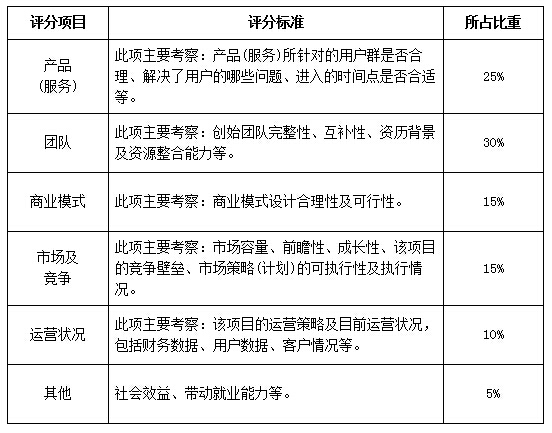 （二）意向创业者评分表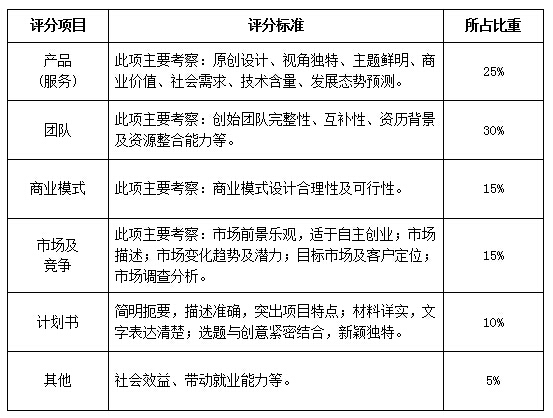 